Your recent request for information is replicated below, together with our response.Can you please send me a copy of your representations in whatever form to the City of Edinburgh Council in the above matter.Please find attached the requested information.I must advise that it has been necessary to withhold some of the information requested, therefore, in terms of Section 16 of the Freedom of Information (Scotland) Act 2002, I am refusing to provide you with the information sought. Section 16 requires Police Scotland when refusing to provide such information because it is exempt, to provide you with a notice which: states that it holds the information, states that it is claiming an exemption, specifies the exemption in question and states, if that would not be otherwise apparent, why the exemption applies. I can confirm that Police Scotland holds the information you have requested and the exemption that I consider to be applicable is set out at: Section 30(c) - Prejudice to the Effective Conduct of Public Affairs Section 38(1)(b) – Personal InformationSection 30 (c) - Prejudice to the Effective Conduct of Public Affairs. A direct dial phone number has been removed from the letter.  To release these details publicly through FOI legislation could negatively impact on the operational effectiveness of the department concerned. While it is acknowledged that the disclosure of this information would support transparency and better inform the public as to how the Service conducts its business, there are already established routes for the public to make contact with the police and the disclosure of these additional details would not support the effective conduct of public affairs. As a result, section 30(c) of the Freedom of Information (Scotland) Act 2002 is engaged.Section 38(1)(b) – Personal InformationAny information that could lead to the identification of individuals has been redacted. This is in accordance with Section 38(1)(b) of the Freedom of Information (Scotland) Act 2002 - Personal Information.This relates to the signature of the divisional commander as well as information which may identify the individuals involved in previous incidents that were given in evidence during the letter.  Names are normally redacted but in this instance as the divisional commander is above the rank of Superintendent, their name has been included as it is deemed within the public interest to do so.As such, the processing would be unfair and unlawful in respect of the individuals concerned and would therefore be in breach of the first principle of the Data Protection Act 2018. If you require any further assistance please contact us quoting the reference above.You can request a review of this response within the next 40 working days by email or by letter (Information Management - FOI, Police Scotland, Clyde Gateway, 2 French Street, Dalmarnock, G40 4EH).  Requests must include the reason for your dissatisfaction.If you remain dissatisfied following our review response, you can appeal to the Office of the Scottish Information Commissioner (OSIC) within 6 months - online, by email or by letter (OSIC, Kinburn Castle, Doubledykes Road, St Andrews, KY16 9DS).Following an OSIC appeal, you can appeal to the Court of Session on a point of law only. This response will be added to our Disclosure Log in seven days' time.Every effort has been taken to ensure our response is as accessible as possible. If you require this response to be provided in an alternative format, please let us know.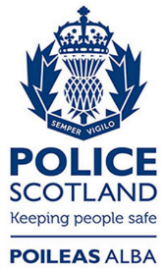 Freedom of Information ResponseOur reference:  FOI 23-0762Responded to:  17th April 2023